ПРЕСС-РЕЛИЗк расширенному совещанию Федерации волейбола Республики Татарстан26 октября в 10:00 Министерстве спорта РТ (ул.Петербургская, д.12) состоится расширенное совещание, посвященное работе Федерации волейбола РТ. В нем примут участие представители Федерации волейбола РТ, Министерства спорта РТ, а также Министерства образования и науки Республики Татарстан.Совещания пройдет под председательством Председателя Государственного совета РТ, Президента Федерации волейбола РТ Фарида Мухаметшина. Вместе с ним с приветственным словом выступит первый заместитель министра спорта РТ Халил Шайхутдинов.В рамках совещания с докладом о реализации проекта «Школьная волейбольная Лига Республики Татарстан» выступит вице-президент Федерации волейбола РТ Олег Брызгалов. Председатель комитета по развитию волейбола в регионах Федерации волейбола РТ Руслан Насыров расскажет о мерах по реализации положений Концепции развития волейбола в Республике Татарстан до 2022 года, касающихся воспитания спортивного резерва и поддержки детских тренеров по волейболу СШ Республики Татарстан». В ходе совещания также состоится награждение активистов волейбола Республики Татарстан по развитию массового волейбола в республике, после чего пройдет семинар с представителями районов-организаторов Школьной волейбольной лиги РТ.После завершения совещания участники направятся в Центр волейбола «Санкт-Петербург», где в этот день состоится открытие нового волейбольного сезона и презентация ВК «Зенит-Казань». Болельщиков ожидают шоу программа и гала-матч, посвященный открытию сезона, презентация новичков волейбольного клуба, розыгрыш призов, а также автограф и фотосессия с игроками.Контактное лицо: Артур Мухин, тел. +7 (987) 216-01-39.МИНИСТЕРСТВО СПОРТА РЕСПУБЛИКИ ТАТАРСТАНМИНИСТЕРСТВО СПОРТА РЕСПУБЛИКИ ТАТАРСТАН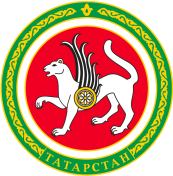 ТАТАРСТАН РЕСПУБЛИКАСЫ СПОРТ МИНИСТРЛЫГЫТАТАРСТАН РЕСПУБЛИКАСЫ СПОРТ МИНИСТРЛЫГЫул.Петербургская, д.12, г.Казань, 420107ул.Петербургская, д.12, г.Казань, 420107Петербургская урамы, 12 нче йорт, Казан шәһәре, 420107Петербургская урамы, 12 нче йорт, Казан шәһәре, 420107Тел.: (843) 222-81-01, факс: (843) 222-81-79. E-mail: mdmst@tatar.ru, http://minsport.tatarstan.ruТел.: (843) 222-81-01, факс: (843) 222-81-79. E-mail: mdmst@tatar.ru, http://minsport.tatarstan.ruТел.: (843) 222-81-01, факс: (843) 222-81-79. E-mail: mdmst@tatar.ru, http://minsport.tatarstan.ruТел.: (843) 222-81-01, факс: (843) 222-81-79. E-mail: mdmst@tatar.ru, http://minsport.tatarstan.ruТел.: (843) 222-81-01, факс: (843) 222-81-79. E-mail: mdmst@tatar.ru, http://minsport.tatarstan.ruТел.: (843) 222-81-01, факс: (843) 222-81-79. E-mail: mdmst@tatar.ru, http://minsport.tatarstan.ru